 UKCoRR Executive Committee Telecon 
2.30pm, 16th July 2012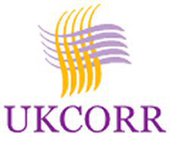 Dial in number: 08444 737373PIN: 173907Instructions: 1.       Dial the conference number at the time indicated above,2.       Enter the PIN when prompted,3.       Speak your full name when prompted and then you will join the conference. If you are the first person to arrive on the conference call, you will hear music. As others arrive on the call you will hear them being announced.Agenda:Notes of previous meeting Chair’s updateCommittee appointments 2012Membership surveySecretary’s updateWeb & Publicity updateTechnical Officer’s updateExternal Liaison Officer’s updateEvents, publicity and advocacy activitiesOR12 reviewAutumn meeting, Teeside University, planningNext telcon AOB